Что нужно каждому знать о ВИЧ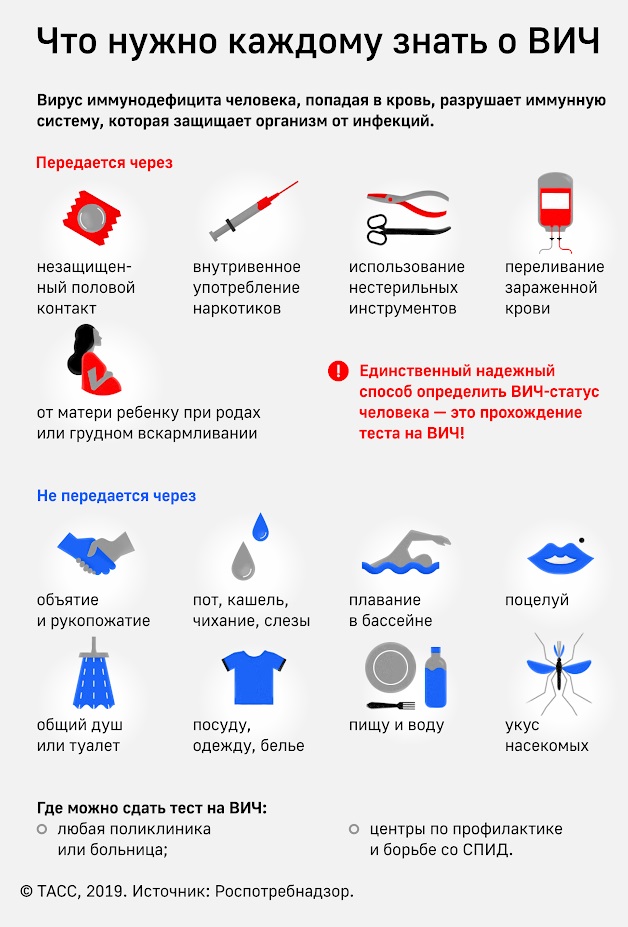 